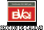 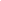 ESTUDIANTES OUTGOINGValoración académicade la Institución de acogida(curso académico 2009-2010)Por favor, cumplimente este cuestionario y, de este modo, contribuirá al perfeccionamiento de los Programas de intercambio en la UCAM. Gracias.LOS ESTUDIOS EN LA UNIVERSIDAD/ INSTITUCIÓN DE ACOGIDA (UA)NOMBRE: .............................           APELLIDOS: ..................................D.N.I: ..............................               INSTITUCIÓN DE ACOGIDA (indique el país): ......................................................................................... DURACIÓN ESTANCIA: ....................................................1.- ¿Qué sistema de créditos utiliza la Universidad de Acogida (UA)?SÍ                 NO 2.- El número medio de asignaturas/ créditos que hay que estudiar cada semestre en la UA es:3.- En general, la calidad de los cursos en la UA ha sido:  superior a la calidad de la UCAM  similar a la calidad de la UCAM  inferior a la calidad de la UCAM4.- ¿Cuántas horas lectivas (clases, seminarios) tenías a la semana?..................................................................................................................................................................................................................................................MÉTODOS,5.- Comenta brevemente los métodos de enseñanza en la UA (lecciones magistrales, casos prácticos, debates, uso nuevas tecnologías, combinación de anteriores, etc.).......................................................................................................................................................................................................................................................................................................................................................................................................................................................................................................................................................................................................................................................................................................................................EL PROFESORADO, 6.- ¿Se preocupaba por explicar los contenidos de forma que los estudiantes pudieran asimilarlos?SÍ                           NO            GENERALMENTE     OCASIONALMENTE    7.- ¿Atendía a las dudas y consultas formuladas por los estudiantes?SÍ                NO               GENERALMENTE    OCASIONALMENTE 8.- ¿Trataba equitativamente a estudiantes internacionales (en comparación con los locales)?SÍ                NO               GENERALMENTE   OCASIONALMENTE EVALUACIÓN,9.- Comenta brevemente los métodos de evaluación en la UA (exámenes formales, pruebas semanales, exposiciones orales, trabajos, etc.). Especifica si se trata de evaluación continua o no.......................................................................................................................................................................................................................................................................................................................................................................................................................................................................................................................................................................................................................................................................................................................................................10.- Si suspendes alguna asignatura, ¿es posible hacer alguna recuperación?SÍ            NO  PRÁCTICAS11.- ¿Has realizado algún periodo de prácticas?SÍ       NO  ORIENTACIÓN Y SEGUIMIENTO ACADÉMICO 12.- ¿Se te asignó algún profesor/ tutor que se encargara de la orientación y seguimiento académico?SÍ       NO   IDIOMAS (opcional)13.- ¿Es posible cursar lenguas extranjeras en la UA, o incluso seguir cursos en una lengua distinta de la propia del país en que has residido? SÍ       NO   14.- ¿He mejorado mi idioma durante el periodo de intercambio? SÍ       NO   OTROS COMENTARIOS DE INTERÉS..................................................................................................................................................................................................................................................................................................................................................................................................................................................................................................................................................................................................................................................................................................................................................................................................................................................................................................................................................................................................................................................................................................................................................................................................................................................................................................................................................................................................................................................................................................................................................................................................................................................................................................................................................................................................................................................................................................................................................................................................................................................................................................................................................................................................................................................................................................................................................................................................................................................................................................................................................................................................................................................................................................................................................................................................................................................................................................................................................................................................................................................................................................................................................................................................................................................................................................................................................................................................................................................................................................................................................................................................................................................................................................................................................................................................................................................................................................................................................................................................................................................................................................................................................................................................................................................ASIGNATURASCRÉDITOS